Accessibility Report for Psychoactive Substance Use and Social PolicyFor Revision Submitted April 11, 2022Using WAVE checker v.3.1.6 on Chrome extension, the checker identifies 1 contrast error from the header and a redundant link; on the WAVE website, https://wave.webaim.org/, the same web page address will show 2 color contrast errors.  PagePageTitleAccessibilityAccessibilityImportant ErrorsImportant ErrorsNotesCover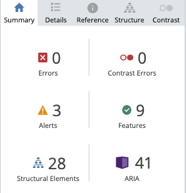 LAND ACKNOWLEDGEMENT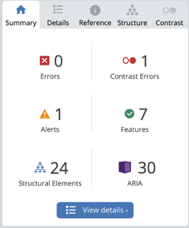 Low contrastLow contrast1 contrast error from header, redundant link in footer
in Malala ThemeAdopting or Adapting the book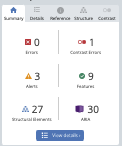 Low contrastLow contrastAcknowledgments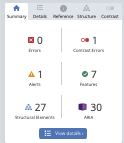 Low contrastLow contrastAttributions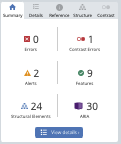 Low contrastLow contrastAccessibility Statement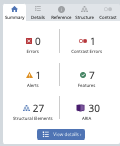 Low contrastLow contrastCOURSE & E-BOOK INTRODUCTION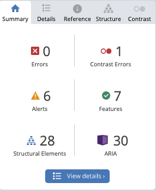 Low contrastLow contrastLong alt-text for bolded red fontChapter 1 Cover 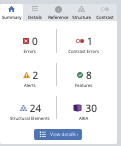 Low contrast1.01.0Introduction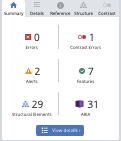 Low contrastLow contrast1.11.1What are Psychoactive Drugs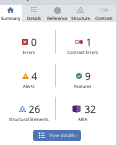 Low contrastLow contrast1.21.2Psychoactive Drug Classifications & Effects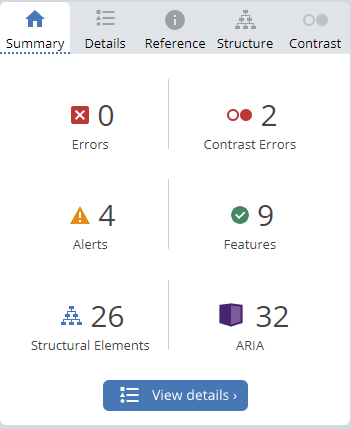 Low contrastLow contrast1.31.3Legal Versus illegal Drugs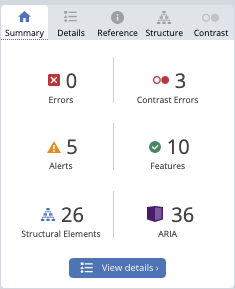 Low contrast on 2 H5P imagesLow contrast on 2 H5P images1.41.4Uses of Psychoactive Drugs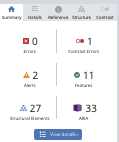 Low contrastLow contrast1.51.5Learning About Psychoactive Drugs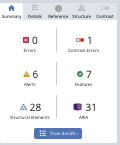 Low contrast Low contrast 1.61.6Chapter Summary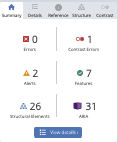 Low contrastLow contrastWave thinks theres issues with the Jacqueline Lewis bc its not a heading1.71.7Required Course Materials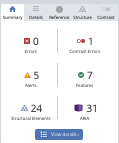 Low contrastLow contrast1.81.8Chapter Assignment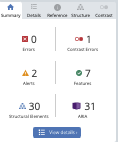 Low contrastLow contrast1.91.9References & Media Attributions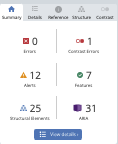 Low contrastLow contrastChapter 2Social Determinants of Health & Substance UseSocial Determinants of Health & Substance UseSocial Determinants of Health & Substance Use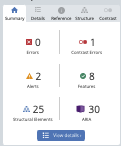 Low contrast2.02.0Introduction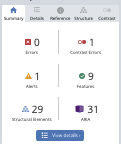 Low contrastLow contrast2.12.1Understanding Social Determinants of Health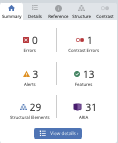 Low contrastLow contrast2.22.2Upstream & Downsteam Interventions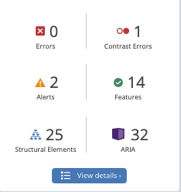 Low contrastLow contrast2.32.3Social Determinants of Health & Substance Use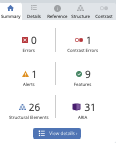 Low contrastLow contrast2.42.4Disparities in Health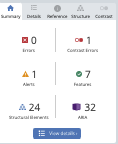 Low contrastLow contrast2.52.5Primary & Secondary Prevention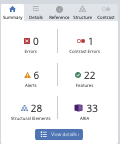 Low contrastLow contrast2.62.6Canadian Examples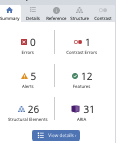 Low contrastLow contrast2.72.7Next Steps for Canada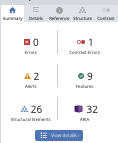 Low contrastLow contrast2.82.8Chapter Summary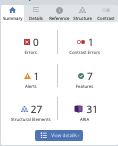 Low contrast Low contrast 2.92.9Required Course Materials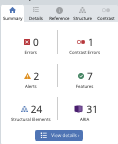 Low contrastLow contrast2.102.10Chapter Assignment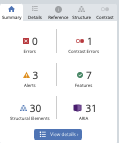 Low contrastLow contrast2.112.11References & Media Attributions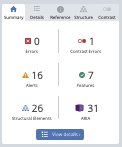 Low contrastLow contrastChapter 3Chapter 3Early Canadian Drug Policy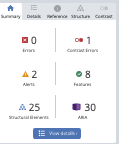 Low contrastLow contrast3.03.0Introduction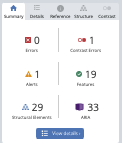 Low contrastLow contrast3.13.1History of Canadian Drug Policy & Prohibition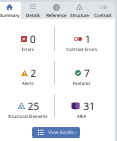 Low contrast (watch video orange)Low contrast (watch video orange)3.23.2The Temperance Movement & Alcohol Prohibition in Canada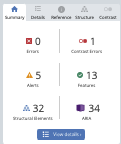 Low contrastLow contrast2 Headings out of order3.33.3POPULATIONS TARGETED FOR SUBSTANCE USE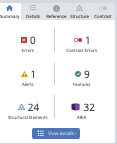 Low contrastLow contrast3.43.4EARLY CANADIAN DRUG POLICIES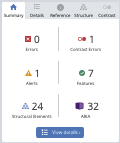 Low contrastLow contrast3.53.5MORAL REFORMERS & EARLY CANADIAN DRUG PROHIBITION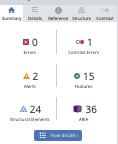 Low contrast Low contrast 3.63.6CHAPTER SUMMARY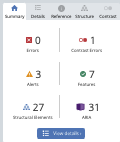 Low contrastLow contrast3.73.7CHAPTER ASSIGNMENT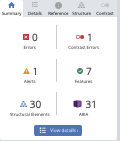 Low contrastLow contrast3.83.8References & Media Attributions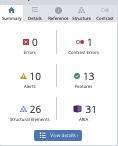 Low contrastLow contrastChapter 4Chapter 4Contemporary Canadian Drug Policies & Their Impact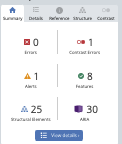 Low contrastLow contrast4.04.0Introduction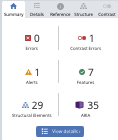 Low contrastLow contrast4.14.1Canadian Drug Policy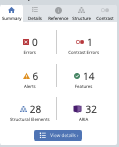 Low contrast Low contrast 4.24.2DRUG PROHIBITION & THE WAR ON DRUGS IN CANADA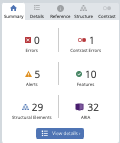 Low contrastLow contrast4.34.3CANADIAN COMMISSIONS, COMMITTEES & TASK FORCES ON DRUGS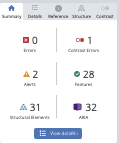 Low contrastLow contrast4.44.4COSTS & CONSEQUENCES OF CANADA’S CURRENT APPROACH TO PSYCHOACTIVE SUBSTANCES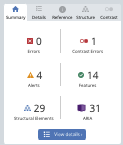 Low contrast Low contrast 4.54.5STATUS OF CANADIAN DRUG POLICY TODAY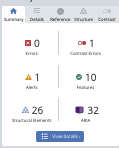 Low contrastLow contrast4.64.6CHAPTER SUMMARY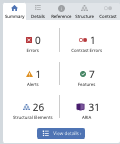 Low contrastLow contrast4.74.7REQUIRED COURSE MATERIALS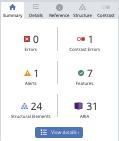 Low contrastLow contrast4.84.8CHAPTER ASSIGNMENT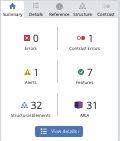 Low contrastLow contrast4.94.9References & Media Attributions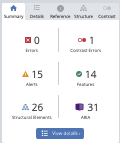 Low contrastLow contrastChapter 5Chapter 5International Drug Policies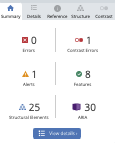 Low contrastLow contrast5.05.0INTRODUCTION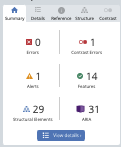 Low contrastLow contrast5.15.1HISTORY OF INTERNATIONAL DRUG CONTROLS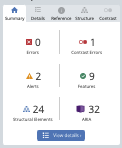 Low contrastLow contrast5.25.2THE THREE INTERNATIONAL DRUG CONVENTIONS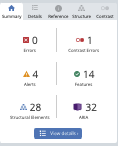 Low contrast Low contrast 5.35.3RECENT CHANGES RELATING TO INTERNATIONAL DRUG POLICY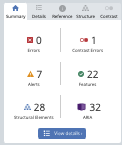 Low contrast Low contrast 5.45.4CHAPTER SUMMARY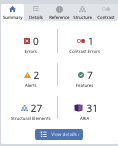 Low contrastLow contrast5.55.5REQUIRED COURSE MATERIALS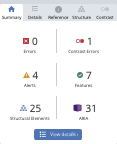 Low contrastLow contrast5.65.6CHAPTER ASSIGNMENT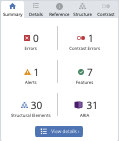 Low contrastLow contrast5.75.7REFERENCES & MEDIA ATTRIBUTIONS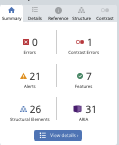 Low contrastLow contrastChapter 6Chapter 6DRUG PROHIBITION & THE WAR ON DRUGS – COSTS & CONSEQUENCES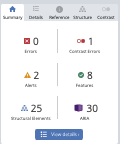 Low contrastLow contrast6.06.0INTRODUCTION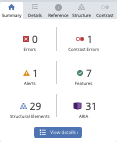 Low contrastLow contrast6.16.1THE WAR ON DRUGS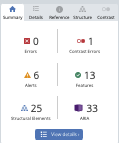 Low contrastLow contrast6.26.2DRUG WAR COSTS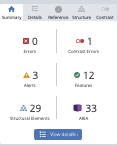 Low contrastLow contrast6.36.3IMPACTS ON MARGINALIZED POPULATIONS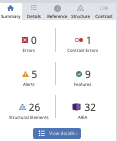 Low contrastLow contrast6.46.4MOVING BEYOND DRUG CRIMINALIZATION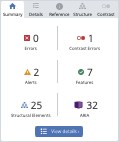 Low contrastLow contrast6.56.5CHAPTER SUMMARY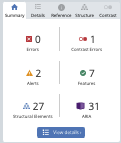 Low contrastLow contrast6.66.6REQUIRED COURSE READINGS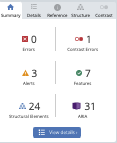 Low contrastLow contrast6.76.7CHAPTER ASSIGNMENT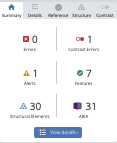 Low contrastLow contrast6.86.8REFERENCES & MEDIA ATTRIBUTIONS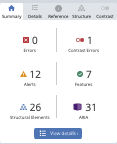 Low contrastLow contrastChapter 7Chapter 7ALTERNATIVE DRUG CONTROL POLICIES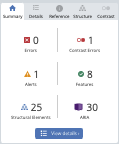 Low contrastLow contrast7.07.0INTRODUCTION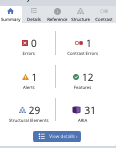 Low contrastLow contrast7.17.1WHAT IS DECRIMINALIZATION?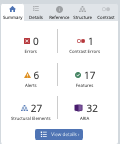 Low contrastLow contrast7.27.2EXAMPLES OF DECRIMINALIZATION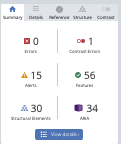 Low contrast Low contrast 7.37.3WHAT IS LEGALIZATION?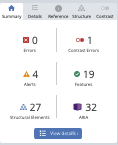 Low contrastLow contrast7.47.4Examples of LEGALIZATION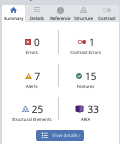 Low contrastLow contrast7.57.5CHAPTER SUMMARY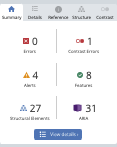 Low contrastLow contrast7.67.6REQUIRED COURSE materials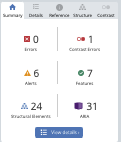 Low contrast Low contrast 7.77.7CHAPTER ASSIGNMENT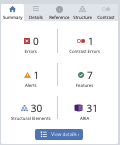 Low contrastLow contrast7.87.8REFERENCES & MEDIA ATTRIBUTIONS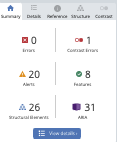 Low contrastLow contrastChapter 8Chapter 8STIGMA & PEOPLE WITH SUBSTANCE USE DISORDERS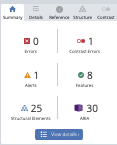 8.08.0INTRODUCTION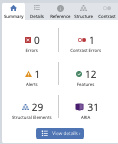 Low contrastLow contrast8.18.1WHAT IS STIGMA?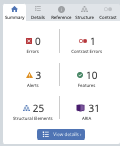 Low contrastLow contrast8.28.2TYPES OF STIGMA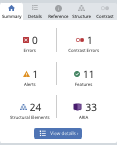 Low contrastLow contrast8.38.3RECOGNIZING THE IMPACTS OF STIGMA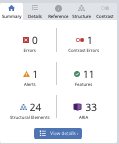 Low contrastLow contrast8.48.4A HEALTH CONDITION, NOT A MORAL FAILING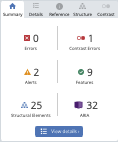 Low contrastLow contrast8.58.5IMPLICATIONS OF STIGMATIZING DRUG POLICY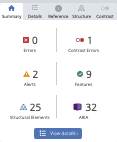 Low contrastLow contrast8.68.6PERSON-FIRST LANGUAGE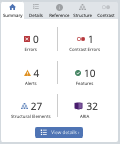 Low contrastLow contrast8.78.7INVOLVING PEOPLE WITH LIVED & LIVING EXPERIENCE (PWLLE)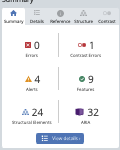 Low contrastLow contrast8.88.8CHAPTER SUMMARY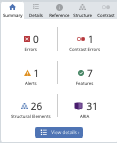 Low contrastLow contrast8.98.9REQUIRED COURSE MATERIALS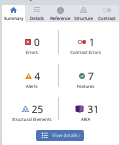 Low contrast Low contrast 8.108.10CHAPTER ASSIGNMENT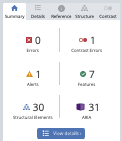 Low contrastLow contrast8.118.11REFERENCES & MEDIA ATTRIBUTIONS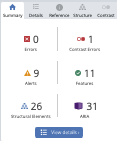 Low contrastLow contrastChapter 9Chapter 9UNDERSTANDING SUBSTANCE USE DISORDERSLow contrastLow contrast9.09.0INTRODUCTION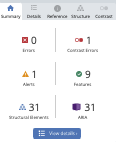 Low contrastLow contrast9.19.1COMMON MISPERCEPTIONS ABOUT SUBSTANCES & SUBSTANCE USE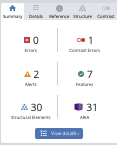 Low contrastLow contrast9.29.2WHAT IS THE MEANING OF SUBSTANCE USE DISORDER (SUD)?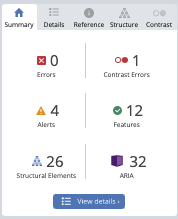 Low contrastLow contrast9.39.3RISK FACTORS ASSOCIATED WITH SUD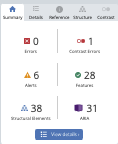 Low contrastLow contrast9.49.4IMPACT OF COVID-19 ON PEOPLE EXPERIENCING SUDS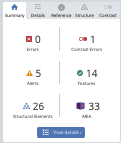 Low contrastLow contrast9.59.5AN APPROACH EMPHASIZING WELLNESS & COMPASSIONATE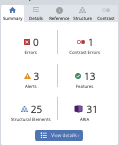 Low contrastLow contrast9.69.6CHAPTER SUMMARY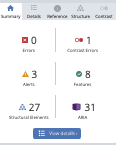 Low contrastLow contrast9.79.7REQUIRED COURSE MATERIALS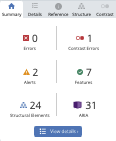 Low contrastLow contrast9.89.8CHAPTER ASSIGNMENT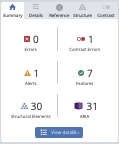 Low contrastLow contrast9.99.9REFERENCES & MEDIA ATTRIBUTIONS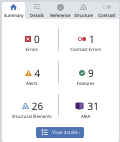 Low contrastLow contrastChapter 10Chapter 10HARM REDUCTION & TREATMENT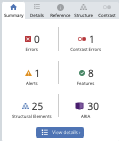 Low contrastLow contrast10.010.0INTRODUCTION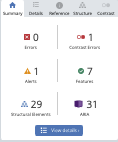 Low contrastLow contrast10.110.1WHAT IS HARM REDUCTION?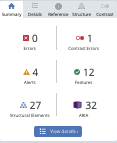 Low contrastLow contrast10.210.2HARM REDUCTION MYTHS AND FACTS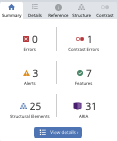 Low contrastLow contrast10.310.3EMERGENCE OF HARM REDUCTION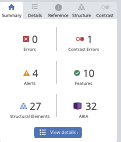 Low contrastLow contrast10.410.4KEY ISSUES IN HARM REDUCTION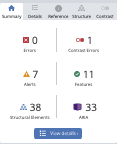 Low contrastLow contrast10.510.5RECENT CANADIAN POLICY CHANGES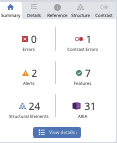 Low contrastLow contrast10.610.6HR EXAMPLES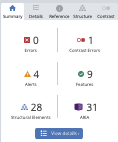 Low contrastLow contrast10.710.7HARM REDUCTION BENEFITS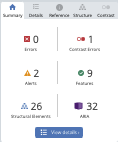 Low contrastLow contrast10.810.8CHAPTER SUMMARY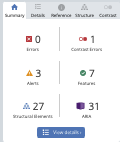 Low contrastLow contrast10.910.9REQUIRED COURSE MATERIALS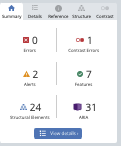 Low contrastLow contrast10.1010.10CHAPTER ASSIGNMENT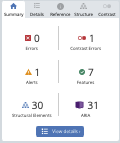 Low contrastLow contrast10.1110.11REFERENCES & MEDIA ATTRIBUTIONS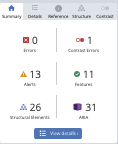 Low contrastLow contrastBACK MATTERBACK MATTERBACK MATTERBACK MATTERBACK MATTERBACK MATTERBACK MATTERBACK MATTERCHAPTER REVIEWSLow contrastLow contrastAPPENDIX – Materials Used with Permission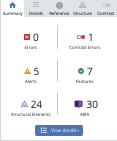 